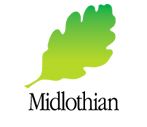 Bonnyrigg/Lasswade/Rosewell Primary Education Provision The ongoing changes in the population of Bonnyrigg, Lasswade and Rosewell mean we need to review non-denominational and Roman Catholic primary school provision in the area. We also have the opportunity to consider the use of the former Hopefield Primary School site as part of this review. We would like to hear your thoughts on how we should meet the future primary school needs of the area and are holding two drop-in sessions so you can come along, learn more about the current position and future options and let us know your opinion.The drop in sessions will take place beside the café in:Lasswade High School Centre, Eskdale Drive, Bonnyrigg, EH19 2LA6pm to 8pmWednesday 9th December 2015 and Monday 11th January 2016There will also be a session in Rosewell and details will be circulated once arrangements have been made.The review includes the areas served by the following schools:If you have any questions please contact Magnus Inglis, Resources Officer, (Education) at Midlothian CouncilMagnus.Inglis@midlothian.gov.uk 0131 271 3669Bonnyrigg Primary SchoolRosewell Primary SchoolBurnbrae Primary SchoolSt Mary’s Primary SchoolHawthornden Primary SchoolSt Matthew’s Primary SchoolLasswade Primary School